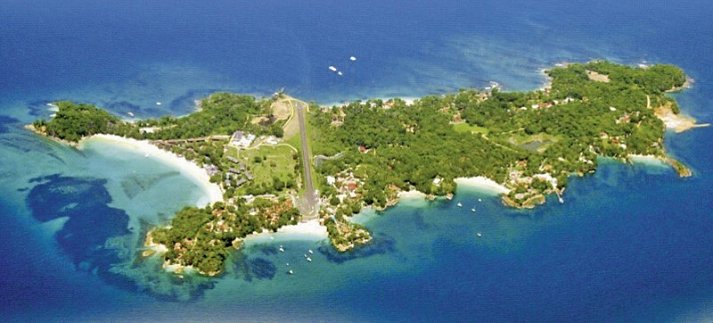 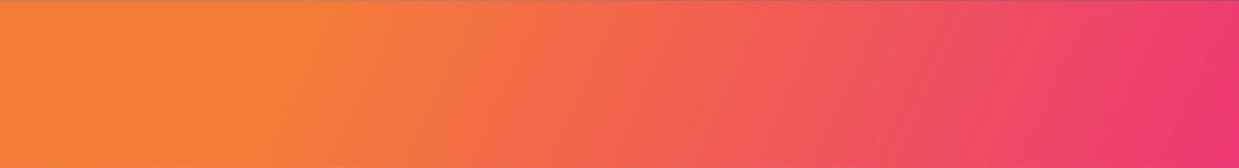 VALIDEZ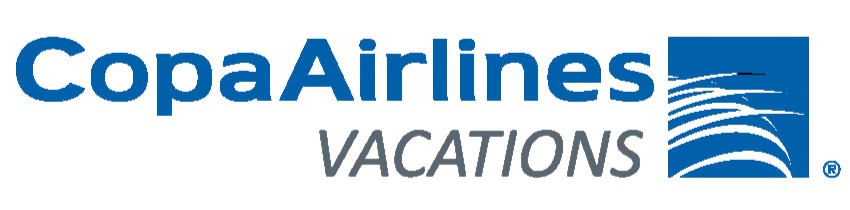 01 julio al 14 diciembre de 2024. NUESTRO PROGRAMA INCLUYEPasaje aéreo Santiago / Ciudad de Panamá / Santiago, vía Copa Airlines.Traslado Aeropuerto / Hotel Ciudad de Panamá01 noche de alojamiento en Ciudad de Panamá en hotel seleccionado con desayunoTraslado hotel / Muelle en servicio compartido.Ferry Panamá Contadora Panamá02 noches de alojamiento en Isla Contadora con desayuno, en hotel a elección.Traslado Muelle / hotel en Ciudad de Panamá en servicio compartido.01 noche de alojamiento en Ciudad de Panamá en hotel seleccionado con desayunoTraslado Hotel Ciudad de Panamá / aeropuerto en servicio compartido.Impuestos hoteleros.TARIFAS**Precio por pax en USD**** VALOR DE NOCHE ADICIONAL ES EN ISLA CONTADORANOTA:Tarifa aérea válida para reservas realizadas por el equipo de Tourmundial.Tarifa permite 1 carry on 10 KG + articulo personal.Tarifa no permite reserva de asientos.Tarifas referenciales, sujetas a cambio y a confirmación al momento de la emisión.INFORMACIÓN ADICIONALAplica suplemento para servicios de traslados llegando o saliendo en horarios nocturnos  La hora de inicio de los paseos puede cambiar. En caso de algún cambio, la información será comunicada al pasajero con el nuevo horario.En caso que sea necesario (eventos, cierre de venta, disponibilidad), se utilizará un hotel de categoría similar.En caso de fuerza mayor se podrá usar un hotel de la misma categoría.Valores para pasajeros individualesSujetos a disponibilidad al momento de reservar y a cambios sin previo avisoTarifa de programas solo válido para fechas indicadas, no aplica para festividades locales, navidad, año nuevo y otras indicadas por el operador.El programa está cotizado en la categoría habitación más económica del hotel, para categorías superiores cotizar.Traslados señalados desde aeropuerto en servicio regular.Posibilidad de reservar excursiones, entradas y ampliar las coberturas del seguro incluido. Consulta condiciones.Este programa no incluye ticket aéreo ni impuestos aéreos.POLITICAS DE CANCELACIÓNPor los conceptos que a continuación se indican:Cancelaciones y/o cambios con menos de 10 días aplica penalidades, las mismas pueden estar sujetas a penalidad de acuerdo con la temporada, hotel y/o destino.No show o no presentación por parte del pasajero aplicara cargos o pago del importe total del viaje, abonando, en su caso, las cantidades pendientes, salvo acuerdo de las partes en otro sentido.Ciudad de PanamáIsla ContadoraVigencia 2024SingleNt. Adic. DobleNt. AdicTripleNt. AdicChdNt. AdicVictoriaMar & Oro01 Jul a 30 Sep1.6082331.2191171.17610585610EjecutivoMar & Oro01 Jul a 30 Sep1.6312331.2401171.18910588710Plaza PaitillaMar & Oro01 Jul a 30 Sep1.6562331.2481171.19110589510Aloft / Las AméricasMar & Oro01 Jul a 30 Sep1.6772331.2481171.20910585610Marriott PanamáMar & Oro01 Jul a 30 Sep1.7642331.2911171.23210585610VictoriaMar & Oro01 Oct a 31 Oct1.5562081.1941041.15010085610EjecutivoMar & Oro01 Oct a 31 Oct1.5802081.2141041.16310088710Plaza PaitillaMar & Oro01 Oct a 31 Oct1.6052081.2221041.16510089510Aloft / Las AméricasMar & Oro01 Oct a 31 Oct1.6262081.2221041.18310085610Marriott PanamáMar & Oro01 Oct a 31 Oct1.7132081.2651041.20610085610VictoriaMar & Oro01 Nov a 15 Dic1.6082331.2191171.17610585610EjecutivoMar & Oro01 Nov a 15 Dic1.6312331.2401171.18910588710Plaza PaitillaMar & Oro01 Nov a 15 Dic1.6562331.2481171.19110589510Aloft / Las AméricasMar & Oro01 Nov a 15 Dic1.6772331.2481171.20910585610Marriott PanamáMar & Oro01 Nov a 15 Dic1.7642331.2911171.23210585610